What’s For Dinner:  Oven Stewed ChickenSupporting Materials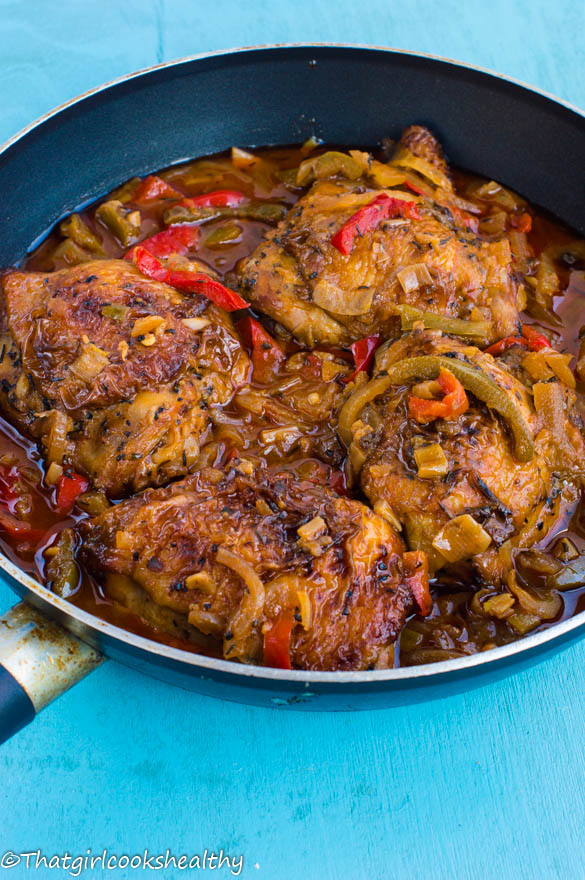 Original Recipe: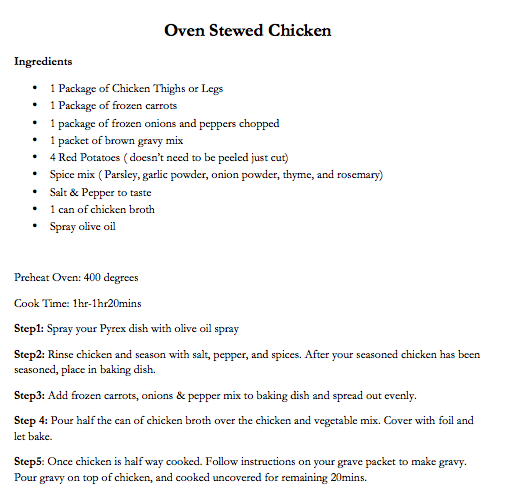 Equipment Needed:OvenScissors to open packagesCan opener2 quart baking panspoondisposable gloves (to handle raw chicken)aluminum foil (to cover pan)Notes:.Some individuals will have difficulty opening packages with scissors; this might have to be done for them or with them.Can openers can often be difficult to use.  You might want to set up the can opener and have the individual with disability do the turning.It is important that gloves be worn while handling raw meat.  Some individuals will have difficulty holding the spray nozzle down when greasing the pan; use hand-over-hand to help them learn the motion.It might be difficult for the individual to stir ingredients within the pan; assistance may be required.